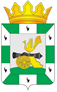 АДМИНИСТРАЦИЯ МУНИЦИПАЛЬНОГО ОБРАЗОВАНИЯ «СМОЛЕНСКИЙ РАЙОН» СМОЛЕНСКОЙ ОБЛАСТИП О С Т А Н О В Л Е Н И Еот __________  № _____О внесении изменений в Положение о порядке выявления обстоятельств, свидетельствующих о необходимости оказания детям-сиротам и детям, оставшимся без попечения  родителей, лицам из числа детей-сирот и детей, оставшихся без попечения родителей, которым предоставлено жилое помещение из специализированного жилищного фонда, содействия в преодолении трудной жизненной ситуации, утвержденное постановлением Администрации муниципального образования «Смоленский район» Смоленской области от 19.12.2018 № 1997В целях реализации статьи 3 закона Смоленской области от 29.11.2007      № 114-з «О наделении органов местного самоуправления городских округов, городских и сельских поселений Смоленской области государственными полномочиями по обеспечению детей-сирот и  детей, оставшихся без попечения родителей, а также детей, находящихся под  опекой (попечительством), не имеющих закрепленного жилого помещения, жилыми помещениями», АДМИНИСТРАЦИЯ МУНИЦИПАЛЬНОГО ОБРАЗОВАНИЯ «СМОЛЕНСКИЙ РАЙОН» СМОЛЕНСКОЙ ОБЛАСТИ ПОСТАНОВЛЯЕТ:1. Внести в Положение о порядке выявления обстоятельств, свидетельствующих о необходимости оказания детям-сиротам и детям, оставшимся без попечения  родителей, лицам из числа детей-сирот и детей, оставшихся без попечения родителей, которым предоставлено жилое помещение из специализированного жилищного фонда, содействия в преодолении трудной жизненной ситуации, утвержденное постановлением Администрации муниципального образования «Смоленский район» Смоленской области от 19.12.2018 № 1997, следующие изменения:1.1. Абзац 3 пункта 7.2. изложить в следующей редакции:«Постановление Администрации о наличии обстоятельств, установленных    п. 3 Положения, принимается не позднее одного месяца до окончания срока действия договора найма специализированного жилого помещения.»1.2. Пункт 7.2. дополнить абзацем 4 следующего содержания:«Постановление Администрации о заключении договора социального найма принимается после внесения соответствующих изменений в сведения об отнесении жилого помещения к определенному виду жилых помещений специализированного жилищного фонда Федеральной службой государственной регистрации, кадастра и картографии.»2. Контроль за исполнением настоящего постановления возложить на заместителя Главы муниципального образования - начальника управления жилищно-коммунального хозяйства, строительства и коммуникаций Администрации муниципального образования «Смоленский район» Смоленской области (Г.В. Игнатенкова). Глава муниципального образования«Смоленский район» Смоленской области		                О.Н. Павлюченкова